25 апреля 2024 года в большом зале Администрации Богучарского района, состоялось торжественное вручение паспортов юным гражданам Российской Федерации, достигшим возраста 14 лет. 6 юношей и девушек в торжественной обстановке получили самый главный документ в жизни каждого человека – паспорт. На торжественной церемонии вручения первого документа юного гражданина ребят поздравили заместитель главы администрации Богучарского муниципального района Могилин Сергей Дмитриевич, председатель территориальной избирательной комиссии Богучарского района Сумской Сергей Григорьевич. Они отметили, что получение паспорта - это первый серьезный шаг во взрослую жизнь, пожелали бережно относиться к выданному документу, достойно нести высокое звание гражданина Российской Федерации.Организаторы торжественной церемонии поздравили ребят с получением заветного документа, пожелали им с честью нести гордое звание гражданина России, быть достойными гражданами страны, гордостью своих родителей и не бояться ставить перед собой высокие цели. В честь юных граждан Российской Федерации прозвучала патриотическая песня в исполнении работников Управления культуры Богучарского муниципального района.   После церемонии награждения ребята дружно произнесли клятву гражданина Российской Федерации.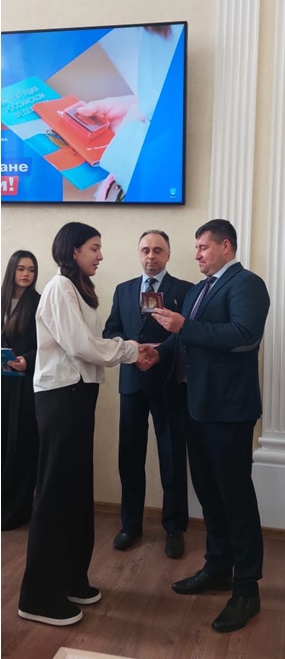 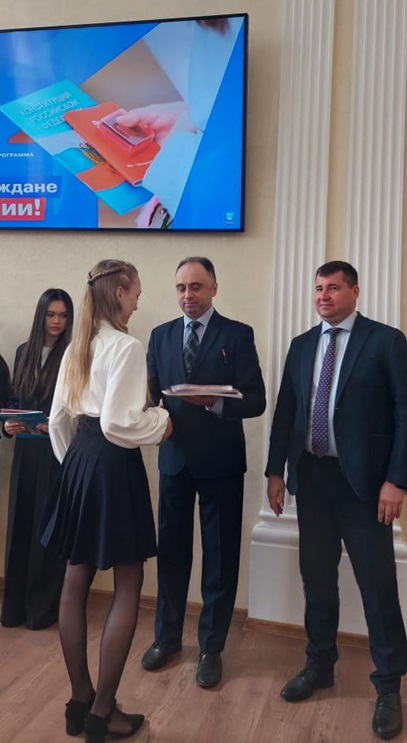 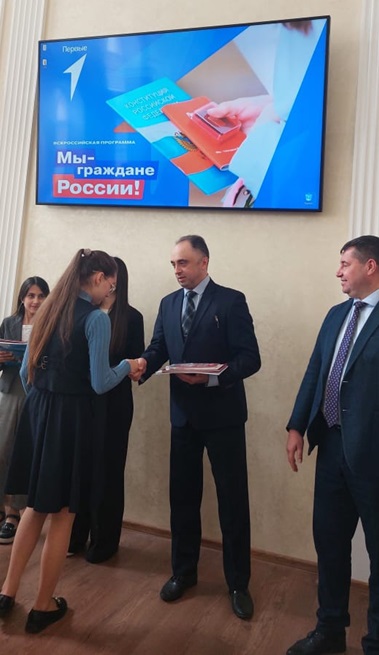 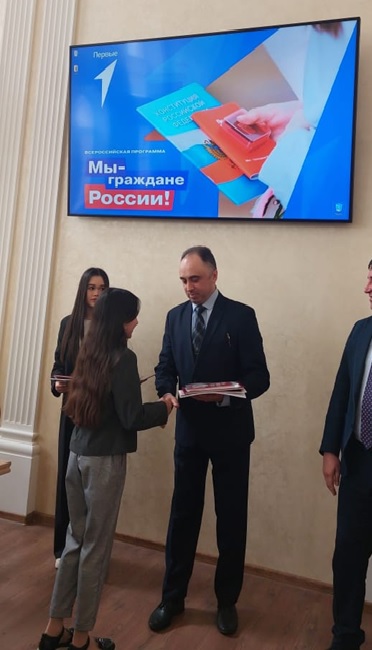 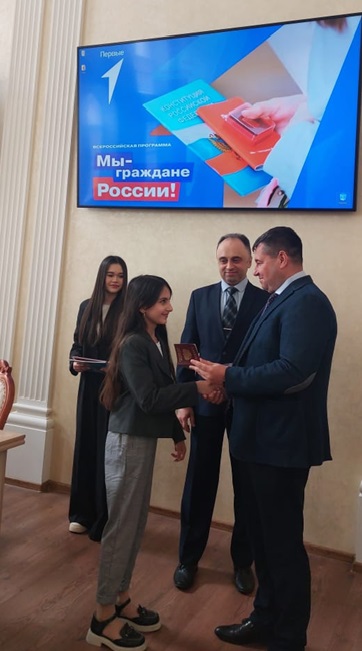 